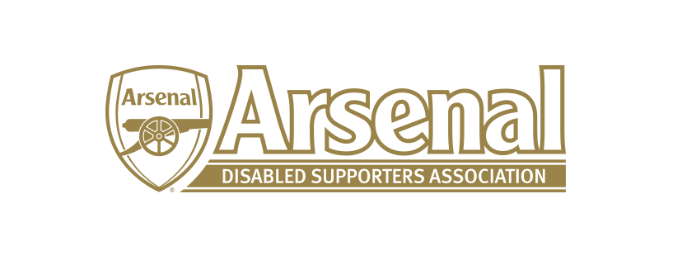 Arsenal Disabled Supporters’ AssociationNotice is hereby given that there will be a meeting of Arsenal Disabled Supporters’ Association on Thursday 30th August 2018 at 7.30pm via Skype.Committee	Anthony Joy (Chairman)	Anne Hyde (Secretary)	Nicole Evans (Treasurer)	Ozi Kemal (Media Officer)	Allan Mabert (Visual Impaired Representative)	Bob Greig (Committee Member)	Redmond Kaye (Hearing Impaired Representative)	James Warren (Newsletter Editor)Tom Head (Ambulant Representative)AgendaApologies for absenceApproval of minutes of previous meeting Matters arising from previous meeting Finance (NE)Deposits and PaymentsChairman’s Update (AJ)Secretary’s Update (AH)Membership updateCorrespondenceADSA – Way forward (All)Official Arsenal Supporters’ Club Scheme (AH)Discount on LineMembership Cards NewsletterSeptember Newsletter (JW)WebsiteNew Website AddressHow to make the website more accessibleAny Other BusinessMeetingsDate of next meetingAgree dates to the end of December 2019